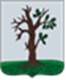 Российская ФедерацияБРЯНСКАЯ ОБЛАСТЬСОВЕТ НАРОДНЫХ ДЕПУТАТОВ СТАРОДУБСКОГО МУНИЦИПАЛЬНОГО ОКРУГАРЕШЕНИЕОт 29.08.2022г.  №262  г. СтародубВ соответствии со статьей 191 и 192 Гражданского кодекса Российской Федерации от 30.11.1994г. № 51- ФЗ, Совет народных депутатов Стародубского муниципального округа Брянской области решил:Внести изменения в решение Совета народных депутатов Стародубского муниципального округа Брянской области №68 от 26.02.2021 г. «Об утверждении правил благоустройства территории муниципального образования Стародубский муниципальный округ» (в редакции решения Совета народных депутатов Стародубского муниципального округа от 29.11.2021г. №170), добавив в него п.2.1 следующего содержания:«Решение Совета народных депутатов г. Стародуба, которым были утверждены нормы и правила благоустройства территории г. Стародуба» от 20.05.2013г. № 497 считать утратившим силу с момента официального опубликования настоящего решения.»     2. Настоящее решение вступает в силу с момента официального опубликования.Временно исполняющийобязанности главыСтародубского муниципального округа                               И. Н. Козин «О внесении изменений в решение Совета народных депутатов Стародубского муниципального округа Брянской области №68 от 26.02.2021 г. «Об утверждении правил благоустройства территории муниципального образования Стародубский муниципальный округ» (в редакции решения Совета народных депутатов Стародубского муниципального округа от 29.11.2021г. №170)